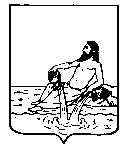 ВЕЛИКОУСТЮГСКАЯ ДУМАВЕЛИКОУСТЮГСКОГО МУНИЦИПАЛЬНОГО РАЙОНАР Е Ш Е Н И Е   от         12.11.2021           №   56                  ___________________________________________________________________________                   ______________________г. Великий УстюгО внесении изменений в решение    Великоустюгской Думы от 18.06.2015 № 75 «Об оценке регулирующего   воздействия проектов муниципальных нормативных правовых актов и      экспертизе муниципальных нормативных правовых актов Великоустюгского муниципального района»На основании части 6 статьи 7, части 3 статьи 46 Федерального закона от  06 октября 2003 года № 131-ФЗ «Об общих принципах организации местного самоуправления в Российской Федерации», Законом Вологодской области от 14.10.2021 N 4957-ОЗ «О внесении изменений в закон области "Об оценке регулирующего воздействия проектов нормативных правовых актов и экспертизе нормативных правовых актов"», руководствуясь статьей 21 Устава Великоустюгского муниципального района,Великоустюгская Дума РЕШИЛА:1. Внести в решение Великоустюгской Думы от 18.06.2015 № 75 «Об оценке регулирующего воздействия проектов муниципальных нормативных правовых актов и экспертизе муниципальных нормативных правовых актов Великоустюгского муниципального района» (далее – решение) следующие изменения: 1.1. Пункт 1 решения изложить в новой редакции:«1. Установить, что оценку регулирующего воздействия проектов муниципальных нормативных правовых актов Великоустюгского муниципального района, устанавливающих новые или изменяющих ранее предусмотренные муниципальными нормативными правовыми актами обязательные требования для субъектов предпринимательской и иной экономической деятельности, обязанности для субъектов инвестиционной деятельности, за исключением проектов нормативных правовых актов Великоустюгской Думы, устанавливающих, изменяющих, приостанавливающих, отменяющих местные налоги и сборы, регулирующих бюджетные правоотношения, проектов нормативных правовых актов, разработанных в целях ликвидации чрезвычайных ситуаций природного и техногенного характера на период действия режимов чрезвычайных ситуаций (далее - проекты муниципальных нормативных правовых актов) и экспертизу муниципальных нормативных правовых актов Великоустюгского муниципального района, затрагивающих вопросы осуществления предпринимательской и инвестиционной деятельности, (далее - экспертиза, муниципальные нормативные правовые акты соответственно), осуществляет администрация Великоустюгского муниципального района в порядке, утвержденном муниципальным правовым актом администрации Великоустюгского муниципального района».2. Настоящее решение вступает в силу после официального опубликования.Глава Великоустюгскогомуниципального района                                                               А.В. Кузьмин                                                                                             